Publicado en Madrid el 29/09/2022 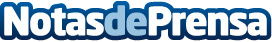 Guialmar, empresa de reformas de cocinas, explica cuáles serán las nuevas tendencias de otoño 2022 en decoraciónA la hora de reformar una vivienda o local, es imprescindible conocer las tendencias de este otoño 2022 en decoración. Aunque realizar una obra no es una tarea fácil, con unos sencillos cambios se puede lograr tener una vivienda a la última.Datos de contacto:Lucía 650 982 580Nota de prensa publicada en: https://www.notasdeprensa.es/guialmar-empresa-de-reformas-de-cocinas Categorias: Bricolaje Interiorismo Consumo Hogar http://www.notasdeprensa.es